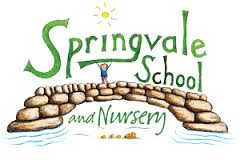 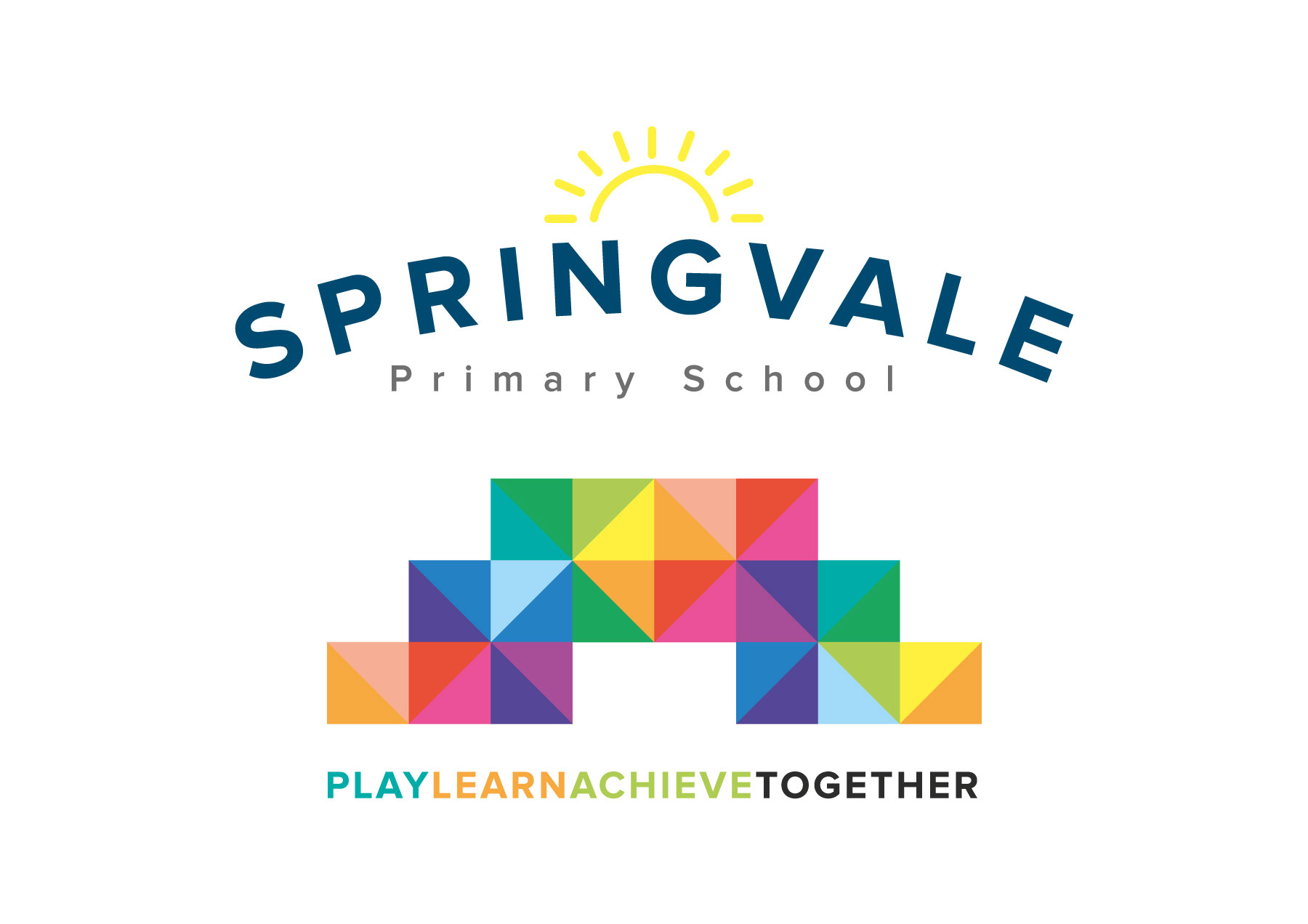 Newsletter- Week 23	   				Monday 5th March 2018Snow and ice: Apologies for our recent school closures and thank you so much for your 100% positive support for our decisions to stay open with a stagger on Wednesday and to close on Thursday and Friday. The decisions on Wednesday and Friday could have gone either way but Thursday was, without question, the worst weather I’ve ever seen, even in Penistone, and I couldn’t get anywhere near school! The final decision is always based around safety and the quality of provision that we can offer with potentially limited staffing. We will continue to text out plans at 7am each day if this horrendous weather just keeps coming! Please see below for updates on cancelled events, text reminders will be sent where possible:Patchwork club- sessions will be caught up on Tuesday lunchtimesJAM club is unaffected as there is no cost involved, cricket and KS1 multi skills changes TBCCartoon Club- the last 2 sessions (14th and 21st March) will be 90 minutes long instead of 60 (please collect at 4.45pm)Creation Station- Thursdays- an extra session will be added to the end of the run (22nd March)Tennis- we will reduce the cost of next half term’s block by £3Fencing- please see James and Emma for news on their club and please note that this Friday’s is also cancelled due to Books for Breakfast (may be rearranged, we will text out details)World Book Day has been rearranged for Monday 16th April- the same plan is in placeFootball club is off tonight (Monday 5th) Y5/6 can stay for Table TenniseSafety day has been reorganised for Wednesday 23rd May- KS2 parents can attend assemblyY5 swimming will be extended until later in the year for the extra sessionOfsted: Thanks again to everyone for their kind support and glowing feedback as part of our Ofsted inspection. We have reviewed the draft report and there is much to celebrate and some areas, which we had already identified and started to develop, which we need to keep improving to make our school even better. We expect that the final, published letter will be with us shortly and we will share it with you all ASAP with a covering letter.Parents’ Evening: We have everything planned for this Wednesday (1.30-7.20pm) and hope to go ahead as planned despite the weather. Please take extra care with your travel and parking. Please do let us know if you would prefer to rearrange if we go ahead but your own safety would be compromised. We look forward to sharing our latest updates with you, we have so much good news to share! Y1-6 books will be available to look at too (either before or after). Please ensure that all meetings are limited to 10 minutes to allow the evening to run smoothly and feel free to let us know on arrival (or prior to the meeting via phone/email) if you would like to meet someone more private.School Book Fair and Books for Breakfast: Separate letters have been sent out about these events, they are now on the school website. We hope that everyone enjoys both events and continues to promote the importance of reading so well to our learners. Please ensure that all responses to Books for Breakfast are in by Wednesday 7th March (extended due to the snow closures) so we can cater for everyone!Questionnaires: Please note that we will be distributing our annual questionnaire this week. We are very keen to be a ‘listening school’ who value and act on all feedback. Please talk to your child about the bold questions and factor in their views.  Your views are vital to our evaluation and in supporting our future development! We will have copies of the questionnaire out on Parents’ Evening too. Sports Update: Our Y5 swimmers made a fabulous start to their sessions at Hoyland Leisure Centre and I am sure they will all meet the National Curriculum standard by the end of the school year! I’m so pleased to see such high engagement with clubs at the moment- including lots of new lunchtime clubs! We have big plans for sport from next September to raise participation even further, watch this space!Thank you for your incredible support. Have a great week and stay safe out there!Kind Regards, Mr L McClure, HeadteacherWeek 22 Information2017/18 AverageWeek 23 Diary DatesAttendance: 92.8%Late marks: 0GREEN LIGHTS: 99.0%Attendance: 97.2%Late marks: 1GREEN LIGHTS: 99.1%Monday 5th: Questionnaire distributed to all, KS1 sports at PGS 4-5.30pmTuesday 6th: Y3 visit to Moorland (all day) and book fair arrivesWednesday 7th: Parents’ Evening from 1.30pm to 7.20pmThursday 8th: 9am Y2 assembly, Y5 start enterprise sessionsFriday 9th: Books for breakfast 8.15am *F1, Y4-6), EYFS Mothers’ Day Presentations at 11, 2.30 and 3.00pm. Y5 swimming 10am-12.15pmClasses of the Week: Everyone who made it to school safely!  Star of the Week: Mr Kilner!Classes of the Week: Everyone who made it to school safely!  Star of the Week: Mr Kilner!Monday 5th: Questionnaire distributed to all, KS1 sports at PGS 4-5.30pmTuesday 6th: Y3 visit to Moorland (all day) and book fair arrivesWednesday 7th: Parents’ Evening from 1.30pm to 7.20pmThursday 8th: 9am Y2 assembly, Y5 start enterprise sessionsFriday 9th: Books for breakfast 8.15am *F1, Y4-6), EYFS Mothers’ Day Presentations at 11, 2.30 and 3.00pm. Y5 swimming 10am-12.15pm